Историко-художественный музей г. Арзамаса в дни школьных, летних каникул проводит цикл бесед и экскурсий «Летние каникулы – веселые каникулы!»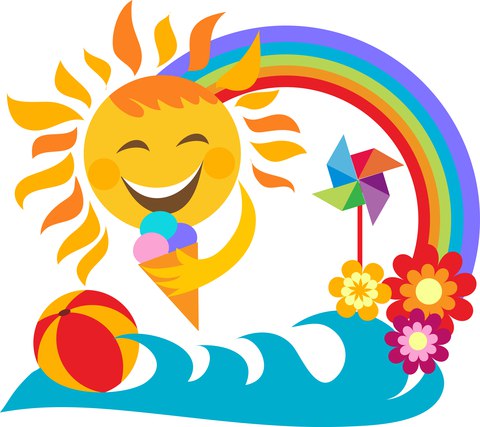 Выставочный отдел, ул. Карла Маркса, 53Июнь В рамках Международного дня защиты детей проведение акции «День открытых дверей», открытие выставки детских работ «Я и весь мир» (к Году экологии в России).Лекция – викторина по экологии (для детей 9 – 12 лет).Лекция о правилах поведения на водоемах и в лесу (для детей 7-9 лет).Мастер – классы по живописи (для детей 7-12 лет) ИюльВыставки «Я рисую» с декорациями;Викторина по русским народным сказкам для школьников 1-5 класс с костюмированным шоу.Театрализованное представление русской народной сказки «Царевна-лягушка» с интерактивными моментами. АвгустЛекция – викторина по экологии (для детей 9 – 12 лет) Викторина по русским народным сказкам для школьников 1 – 5 классов с костюмированным шоу. Мастер – классы по живописи (для детей 7 – 12 лет)заявки принимаются по тел. 9-46-04www.museum-arzamas.ruИсторико-художественный музейпл. Соборная, 9Выставка «Древности Арзамасского края» с интерактивными элементами. Познакомит с музейной коллекцией «Археологии». Здесь представлены более 1000 экспонатов – кости и зубы мамонта, каменные орудия труда эпох мезолита, неолита и бронзы, а также предметы быта, оружие, мужские, женские и конские украшения мордвы – эрзи.«Мир деревянной старины» - выставка с интерактивными элементами на основе музейной коллекции дерева. «Самовар кипит – грустить не велит», история, традиции русского чаепития (чаепитие в музейном зале по предварительной заявке). «Мир забытых вещей» - история появления и бытования привычных вещей: утюга, самовара, перьевой ручки, карандаша и т.д. с интерактивными моментами. «Ямские колокольчики кон. XIX – нач. XX вв.» - история создания ямских колокольчиков, секреты их производства. Музыка колокольных перезвонов. Игры, загадки, стихи.«Арзамасский гусь», увлекательная история арзамасской породы гуся, мастер – класс по изготовлению гуся в технике оригами. «В стране матрешек» - знакомство с музейной коллекцией матрешек, история их происхождения, разновидности матрешек, показ фильма «Роспись матрешки», игра «Собери и разбери матрешку». «Народные игры и забавы» - история народных игр кон. XIX – нач. XX в. и участие в них;«Ох, лапти мои, лыковые» - интерактивная беседа на основе музейной коллекции обуви, история появления лаптей,  тонкости и способы их плетения. Игры, загадки, просмотр мультфильмов. «Звуки волшебного оркестра» - знакомство с музейной коллекцией народных инструментов: история создания, игры, загадки, просмотр мультфильмов;«Городской фотоальбом» - музейные коллекции старинных фотографий, фотоаппаратов познакомят детей с историей арзамасских фотосалонов; Экскурсии по городу:Экскурсия по городу «Страницы Великой Отечественной войны на карте города» (Маршрут: пл. Соборная – ул. Карла Маркса – ул. Калинина - мемориал «Вечный огонь»);«Дорогой Арзамасского гуся» - маршрут проходит по местам, связанных с историей арзамасского гуся;«На город наш старинный посмотри…» - пешеходная экскурсия по площади Соборной и улице Карла Маркса;«Арзамас православный» - пешеходная экскурсия по маршруту: пл. С. Страгородского – ул. Гостиный ряд – пл. Соборная – ул. В. Набережная  -  ул. Советская. Мастер – классы:Мастер – классы по изготовлению гуся в технике оригами.Мастер – класс по изготовлению сувенирного валенка путем мокрого валяния.Мастер – классы по изготовлению тряпичных кукол: капустница, неразлучники, день — ночь;Мастер – класс по изготовлению сувенирного платочка в технике «набойки».Все мастер-классы сопровождаются тематическими лекциями.Заявки принимаются по тел. 9-40-16www.museum-arzamas.ru